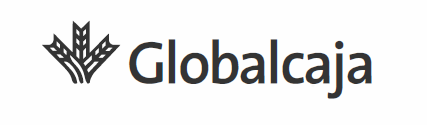 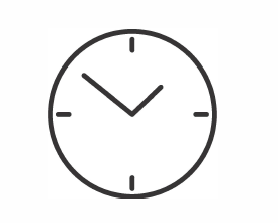 Estimados clientesel horario de atención al público en esta oficina en el MES DE OCTUBREJUEVES días 1, 15 Y 29de09.00a11:00h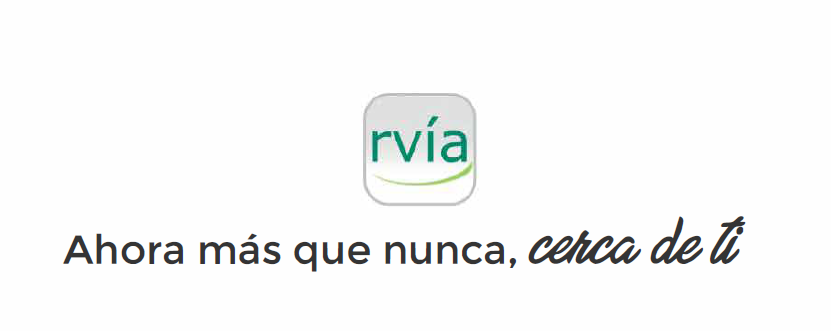 